The Easter Season at home with                       Christ Church and St George’s.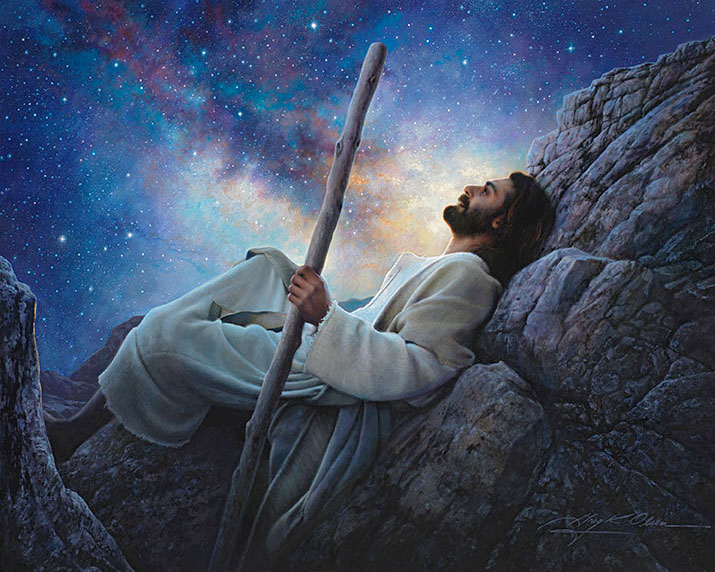 John 17.1-11                                                `Jesus looked up to heaven`Words of Welcome from Rev Miles.How deep the Father’s love for us.How deep the Father’s love for us,
How vast beyond all measure,
That He should give His only Son
To make a wretch His treasure.
How great the pain of searing loss –
The Father turns His face away,
As wounds which mar the Chosen One
Bring many sons to glory.Behold the man upon a cross,
My sin upon His shoulders;
Ashamed, I hear my mocking voice
Call out among the scoffers.
It was my sin that held Him there
Until it was accomplished;
His dying breath has brought me life –
I know that it is finished.I will not boast in anything,
No gifts, no power, no wisdom;
But I will boast in Jesus Christ,
His death and resurrection.
Why should I gain from His reward?
I cannot give an answer;
But this I know with all my heart –
His wounds have paid my ransom.Stuart Towend © 1995 Thankyou Music.                   The Greeting                                                                                                        The Lord be with you.                                                                                     All   and also with you.Alleluia. Christ is risen.                                                                                                All   He is risen indeed. Alleluia.Our Lay Reader June leads us in the `Prayers of Penitence`.                                                                                  Christ our Passover lamb has been sacrificed for us. Let us therefore rejoice by putting away all malice and evil and confessing our sins with a sincere and true heart.                                                                                        Silence is kept.Like Mary at the empty tomb, we fail to grasp the wonder of your presence. Lord, have mercy.   All   Lord, have mercy.Like the disciples behind locked doors, we are afraid to be seen as your followers. Christ, have mercy.    All   Christ, have mercy.Like Thomas in the upper room, we are slow to believe. Lord, have mercy. All   Lord, have mercy.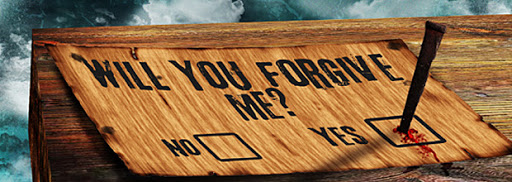 Rev Miles gives the Absolution.                                                                                           May the God of love and power forgive you and free you from your sins, heal and strengthen you by his Spirit, and raise you to new life in Christ our Lord. All   Amen.Gloria in Excelsis                                                                                               All Glory to God in the highest, and peace to his people on earth. Lord God, heavenly King, almighty God and Father, we worship you, we give you thanks, we praise you for your glory. Lord Jesus Christ, only Son of the Father, Lord God, Lamb of God, you take away the sin of the world: have mercy on us; you are seated at the right hand of the Father: receive our prayer. For you alone are the Holy One, you alone are the Lord, you alone are the Most High, Jesus Christ, with the Holy Spirit, in the glory of God the Father. Amen.June reads the Collect for the 7th Sunday of Easter.                                                                                                   Silence is kept.O God the King of glory,you have exalted your only Son Jesus Christwith great triumph to your kingdom in heaven:we beseech you, leave us not comfortless,but send your Holy Spirit to strengthen usand exalt us to the place where our Saviour Christ is gone before,who is alive and reigns with you,in the unity of the Holy Spirit,one God, now and for ever.                                                                                      All   Amen.Pauline reads the1st bible reading from Acts 1:6-14.                                                    So, when they had come together, they asked him, ‘Lord, is this the time when you will restore the kingdom to Israel?’ He replied, ‘It is not for you to know the times or periods that the Father has set by his own authority. But you will receive power when the Holy Spirit has come upon you; and you will be my witnesses in Jerusalem, in all Judea and Samaria, and to the ends of the earth.’ When he had said this, as they were watching, he was lifted up, and a cloud took him out of their sight. While he was going and they were gazing up towards heaven, suddenly two men in white robes stood by them. They said, ‘Men of Galilee, why do you stand looking up towards heaven? This Jesus, who has been taken up from you into heaven, will come in the same way as you saw him go into heaven.’ Then they returned to Jerusalem from the mount called Olivet, which is near Jerusalem, a sabbath day’s journey away. When they had entered the city, they went to the room upstairs where they were staying, Peter, and John, and James, and Andrew, Philip and Thomas, Bartholomew and Matthew, James son of Alphaeus, and Simon the Zealot, and Judas son of James. All these were constantly devoting themselves to prayer, together with certain women, including Mary the mother of Jesus, as well as his brothers.  This is the word of the Lord. All   Thanks be to God.Rev Miles announces the Gospel Acclamation and Reading.                                                                                        Jesus Christ is risen from the dead.      All Alleluia.                                                   He has defeated the powers of death. All Alleluia.                                       Jesus turns our sorrow into dancing.   All Alleluia.                                                He has the words of eternal life.          All Alleluia.When the Gospel is announced the reader saysHear the Gospel of our Lord Jesus Christ according to JohnAll   Glory to you, O Lord.After Jesus had spoken these words, he looked up to heaven and said, ‘Father, the hour has come; glorify your Son so that the Son may glorify you, since you have given him authority over all people, to give eternal life to all whom you have given him. And this is eternal life, that they may know you, the only true God, and Jesus Christ whom you have sent. I glorified you on earth by finishing the work that you gave me to do. So now, Father, glorify me in your own presence with the glory that I had in your presence before the world existed. ‘I have made your name known to those whom you gave me from the world. They were yours, and you gave them to me, and they have kept your word. Now they know that everything you have given me is from you; for the words that you gave to me I have given to them, and they have received them and know in truth that I came from you; and they have believed that you sent me. I am asking on their behalf; I am not asking on behalf of the world, but on behalf of those whom you gave me, because they are yours. All mine are yours, and yours are mine; and I have been glorified in them. And now I am no longer in the world, but they are in the world, and I am coming to you. Holy Father protect them in your name that you have given me, so that they may be one, as we are one.                                              John 17:1-11At the endThis is the Gospel of the Lord.                                                                   All   Praise to you, O Christ.Rev Miles offers todays reflection June leads us in our `Profession of Faith`                                                                                     Brothers and sisters, I ask you to profess the faith of the Church.                                 Do you believe and trust in God the Father?                                                        All   I believe in God, the Father almighty, creator of heaven and earth.Do you believe and trust in his Son Jesus Christ?                                                     All   I believe in Jesus Christ, his only Son, our Lord, who was conceived by the Holy Spirit, born of the Virgin Mary, suffered under Pontius Pilate, was crucified, died, and was buried; he descended to the dead. On the third day he rose again; he ascended into heaven, he is seated at the right hand of the Father, and he will come to judge the living and the dead.Do you believe and trust in the Holy Spirit?                                                      All   I believe in the Holy Spirit, the holy catholic Church, the communion of saints, the forgiveness of sins, the resurrection of the body, and the life everlasting. Amen.Pam Evans leads in the Prayers of Intercession.                                                                                  In joy and hope let us pray to the Father. This response may be used `Lord in your Mercy`                                       All Hear our prayer.                                                                                                                                                         Or`Lord hear us`                                                                                                      All Lord graciously hear us.The prayers may close using these words; Merciful Father accept these prayers for the sake of your Son, our Saviour Jesus Christ. AmenRev Miles introduces the Peace                                                                                                  The risen Christ came and stood among his disciples and said, ‘Peace be with you.’ Then were they glad when they saw the Lord. Alleluia.Alleluia. The peace of the risen Christ be always with youAll   and also with you. Alleluia.Let us offer one another a sign of peace.All may exchange a sign of peace, greeting one another with these words  Christ is risen!Preparation of the Table                                                                  Creator of all, you wash away our sins, you give us new birth by the Spirit, and redeem us in the blood of Christ. As we celebrate the resurrection, renew your gift of life within us. We ask this in the name of Jesus Christ the risen Lord. All   Amen.The Eucharistic Prayer                                                                            The Lord be with you                                                                                    All and also with you.Lift up your hearts                                                                                                    All We lift them to the Lord.Let us give thanks to the Lord our God.                                                           All It is right to give thanks and praise.It is indeed right, our duty and our joy, always and everywhere to give you thanks, almighty and eternal Father, and on this day of our redemption to celebrate with joyful hearts the memory of your wonderful works. For by the mystery of his passion Jesus Christ, your risen Son, has conquered the powers of death and hell and restored in men and women the image of your glory. He has placed them once more in paradise and opened to them the gate of life eternal.And so, in the joy of this Passover, earth and heaven resound with gladness, while angels and archangels and the powers of all creation sing forever the hymn of your glory:Holy, holy, holy Lord, God of power and might, heaven and earth are full of your glory. Hosanna in the highest. Blessed is he who comes in the name of the Lord. Hosanna in the highest.   Lord, you are holy indeed, the source of all holiness;  grant that by the power of your Holy Spirit, and according to your holy will, these gifts of bread and wine may be to us  the body and blood of our Lord Jesus Christ; who, in the same night that he was betrayed,  took bread and gave you thanks;  he broke it and gave it to his disciples, saying: Take, eat; this is my body, which is given for you;  do this in remembrance of me. In the same way, after supper he took the cup and gave you thanks; he gave it to them, saying: Drink this, all of you;  this is my blood of the new covenant,  which is shed for you and for many  for the forgiveness of sins.  Do this, as often as you drink it, in remembrance of me.  Great is the mystery of faith:                                                                          Christ has died, Christ is risen, Christ will come again.  And so, Father, calling to mind  his death on the cross,  his perfect sacrifice made once for the sins of the whole world;  rejoicing in his mighty resurrection  and glorious ascension, and looking for his coming in glory,  we celebrate this memorial of our redemption.  As we offer you this our sacrifice of praise and thanksgiving, we bring before you this bread and this cup and we thank you for counting us worthy to stand in your presence and serve you.  Send the Holy Spirit on your people and gather into one in your kingdom  all who share this one bread and one cup,  so that we, in the company of, St George, and all the saints,  may praise and glorify you forever,  through Jesus Christ our Lord; by whom, and with whom, and in whom, in the unity of the Holy Spirit,  all honour and glory be yours, almighty Father,  for ever and ever. Amen.  Rejoicing in God’s new creation, let us pray with confidence as our Saviour has taught us: Our Father, who art in heaven: Hallowed be thy name; thy kingdom come, thy will be done, on earth as it is in heaven. Give us this day our daily bread; and forgive us our trespasses, as we forgive those who trespass against us; and lead us not into temptation but deliver us from evil. For thine is the kingdom, the power and the glory, for ever and ever.  Amen.  Breaking of the BreadJesus says, I am the bread of life, whoever eats of this bread will live for ever. All  Lord, our hearts hunger for you; give us this bread always.Lamb of God, you take away the sin of the world, have mercy on us. Lamb of God, you take away the sin of the world, have mercy on us. Lamb of God, you take away the sin of the world, grant us peace.Giving of Communion                                                                           Alleluia. Christ our Passover is sacrificed for us.                                     All   Therefore let us keep the feast. Alleluia.During this time of isolation at home it is only permitted for the priest to receive communion, he or she receives communion on behalf of all the people and the parish, whilst this happens you might like to offer this SPIRITUAL COMMUNION PRAYER, which is said whilst communion is received.    Thanks be to you, Lord Jesus Christ, for all the benefits you have given me, for all the pains and insults you have borne for me.  Since I cannot now receive you sacramentally, I ask you to come spiritually into my heart.  O most merciful redeemer, friend, and brother, may I know you more clearly, love you more dearly, and follow you more nearly, day by day. AmenJune offers the Prayer after Communion.Eternal God, giver of love and power,your Son Jesus Christ has sent us into all the worldto preach the gospel of his kingdom:confirm us in this mission,and help us to live the good news we proclaim;through Jesus Christ our Lord.  All. Amen.All   Father of all, we give you thanks and praise, that when we were still far off you met us in your Son and brought us home. Dying and living, he declared your love, gave us grace, and opened the gate of glory. May we who share Christ’s body live his risen life; we who drink his cup bring life to others; we whom the Spirit lights give light to the world. Keep us firm in the hope you have set before us, so we and all your children shall be free, and the whole earth live to praise your name, through Christ our Lord. Amen.Rev Miles gives this week’s Notices.Blessing                                                                                                       We sing `Tell out my Soul`.Tell out, my soul, the greatness of the Lord!
Unnumbered blessings give my spirit voice;
Tender to me the promise of his word;
In God my Saviour shall my heart rejoice.Tell out, my soul, the greatness of his name!
Make known his might, the deeds his arm has done;
His mercy sure, from age to age the same;
His holy name, the Lord, the mighty One.Tell out, my soul, the greatness of his might!
Powers and dominions lay their glory by;
Proud hearts and stubborn wills are put to flight,
The hungry fed, the humble lifted high.Tell out, my soul, the glories of his word!
Firm is his promise, and his mercy sure.
Tell out, my soul, the greatness of the Lord
To children's children and forever more!©Timothy Dudley-Smith.The Dismissal                                                                                                       Go in the peace of Christ. Alleluia, alleluia.                                                      All   Thanks be to God. Alleluia, alleluia.If you would like to talk some more, please stay logged onto the meeting and from myself, Pauline, June, Laurence, and Becky we wish you all a good day.Common Worship: Services and Prayers for the Church of England, material from which is included in this service, is copyright © The Archbishops` Council 2000.Hymns reproduced with permission:  CCLI: 1224602 And with permission for live streaming with additional licence number 866012.